Situācijas plāns: Nekustamā īpašuma ar kadastra numuru 42660040115 zemes vienības ar adresi Siguldas iela 3, More, Mores pagasts, Siguldas novads, kadastra apzīmējums 42660040115, daļa 20,40 ha platībā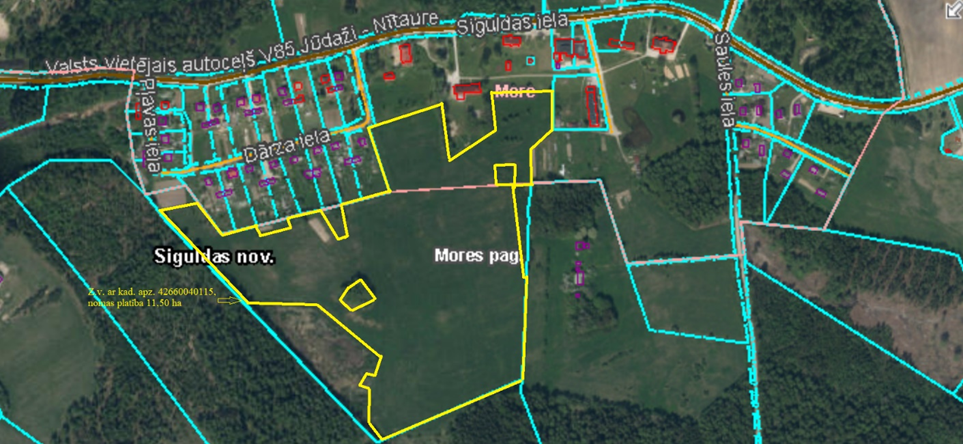 